ProfilPartner v TPA Česká republikaProfesní kariéra16 let praxe v oboruOd roku 2007 Senior Manager v TPA Česká republika Od roku 2005: Daňový poradceVzdělání a certifikátyAbsolvent Vysoké školy ekonomické v PrazeAbsolvent Wirtschaftsuniversität ve VídniProfesní sítěČlen Komory daňových poradcůJazyková vybavenostČeský jazykAnglický jazykKlientské zaměření / služby
ZDANĚNÍ NEMOVITOSTÍDUE DILIGENCETRANSAKČNÍ PORADENSTVÍMEZINÁRODNÍ DAŇOVÉ PORADENSTVÍOdvětvíNEMOVITOSTIDEVELOPMENT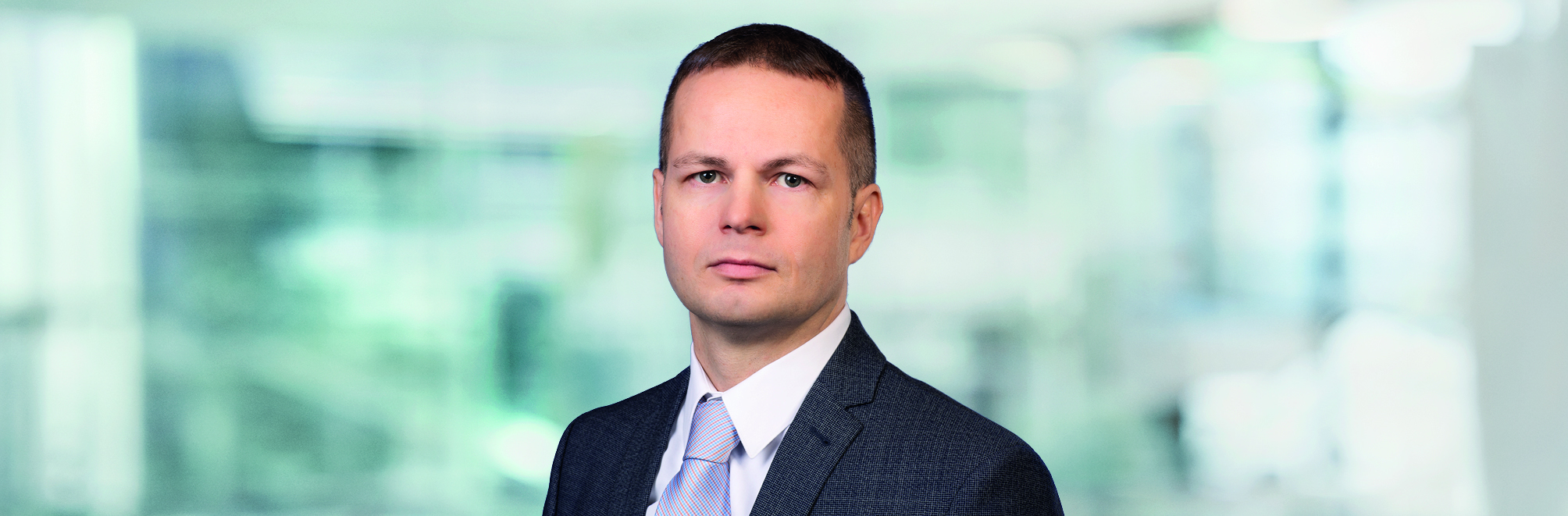 Jan LamačKontaktJan Lamačjan.lamac@tpa-group.czTelefon: +420 222 826 337Mobil: +420 724 226 040TPA Česká republikaAntala Staška 2027/79 Praha 4, 140 00 Telefon: +420 222 826 311Fax: +420 222 826 412